                                                       Їдальня,   харчоблокГерманівської ЗОШ І – ІІІст. імені братів Гетьманів   Обухівської міської ради Київської області    Їдальня, харчоблок  загальною  площею 181 м2, в задовільному  стані,  розташована  в окремому приміщенні на території школи. Побудоване у 1982 році, в с. Германівка  по  вул. Олени Ковальчук ,36. Перелік фотографій:1.Фасад  їдальні 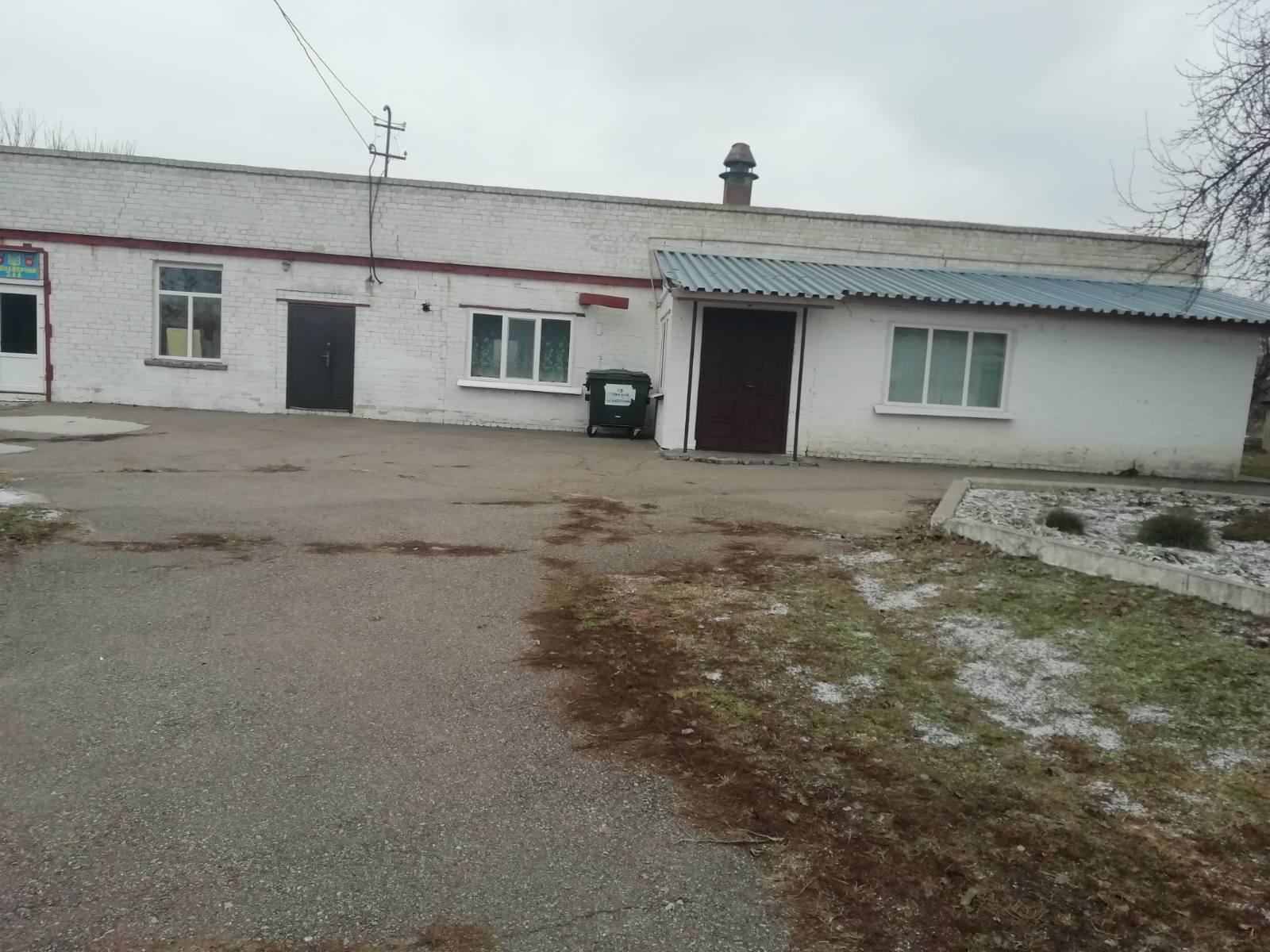 2. Їдальня  та харчоблок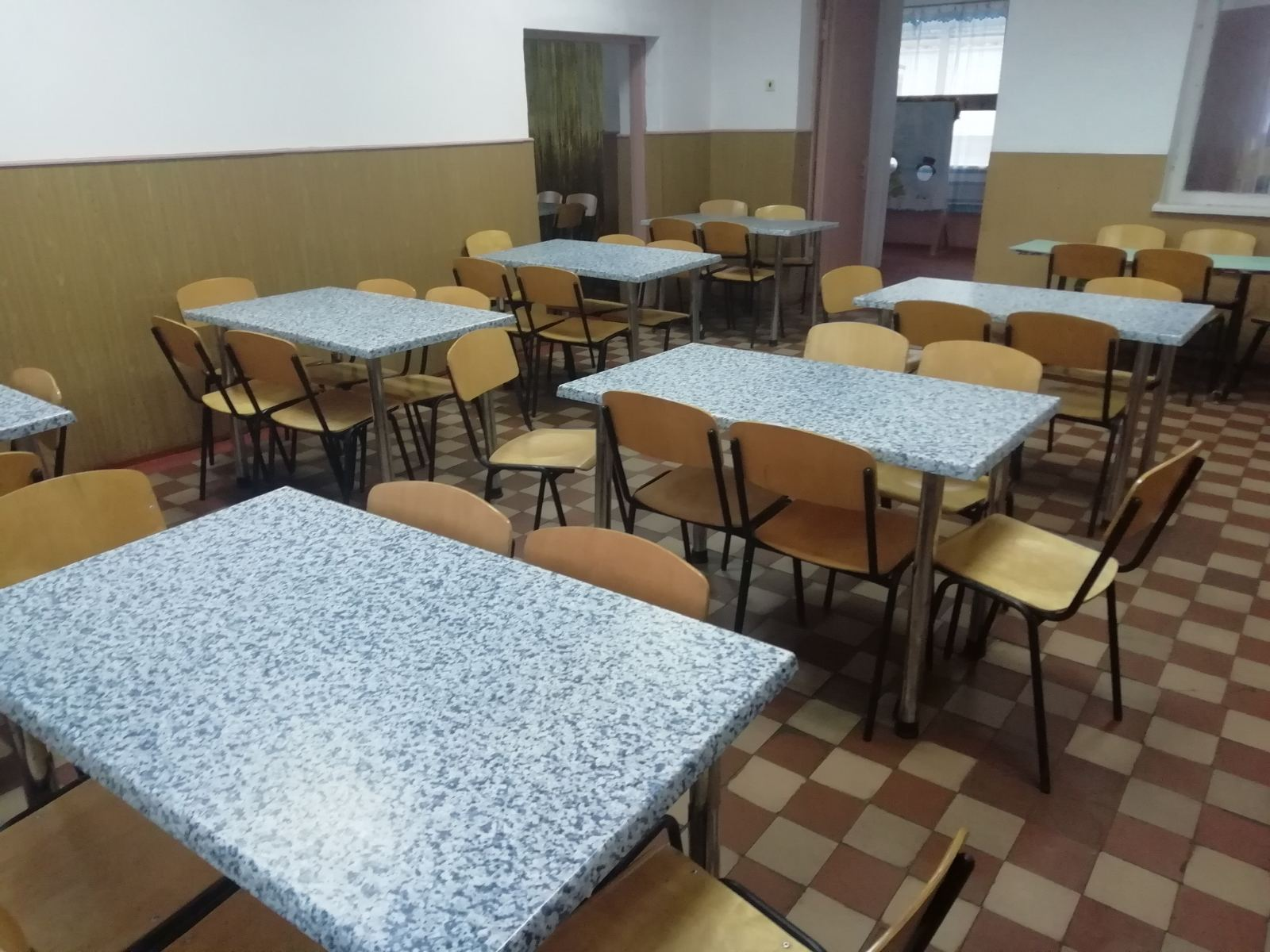 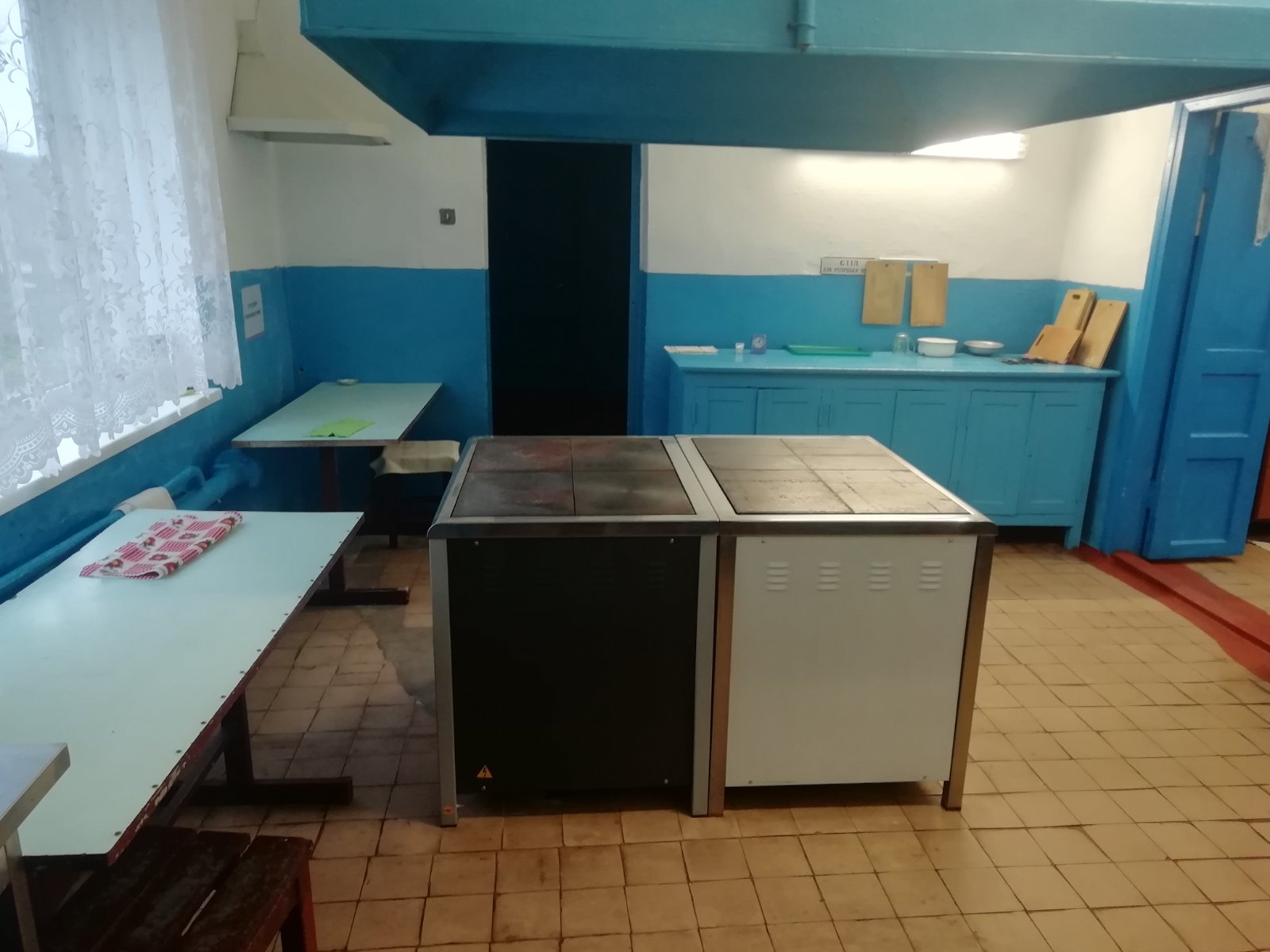 3. План їдальні 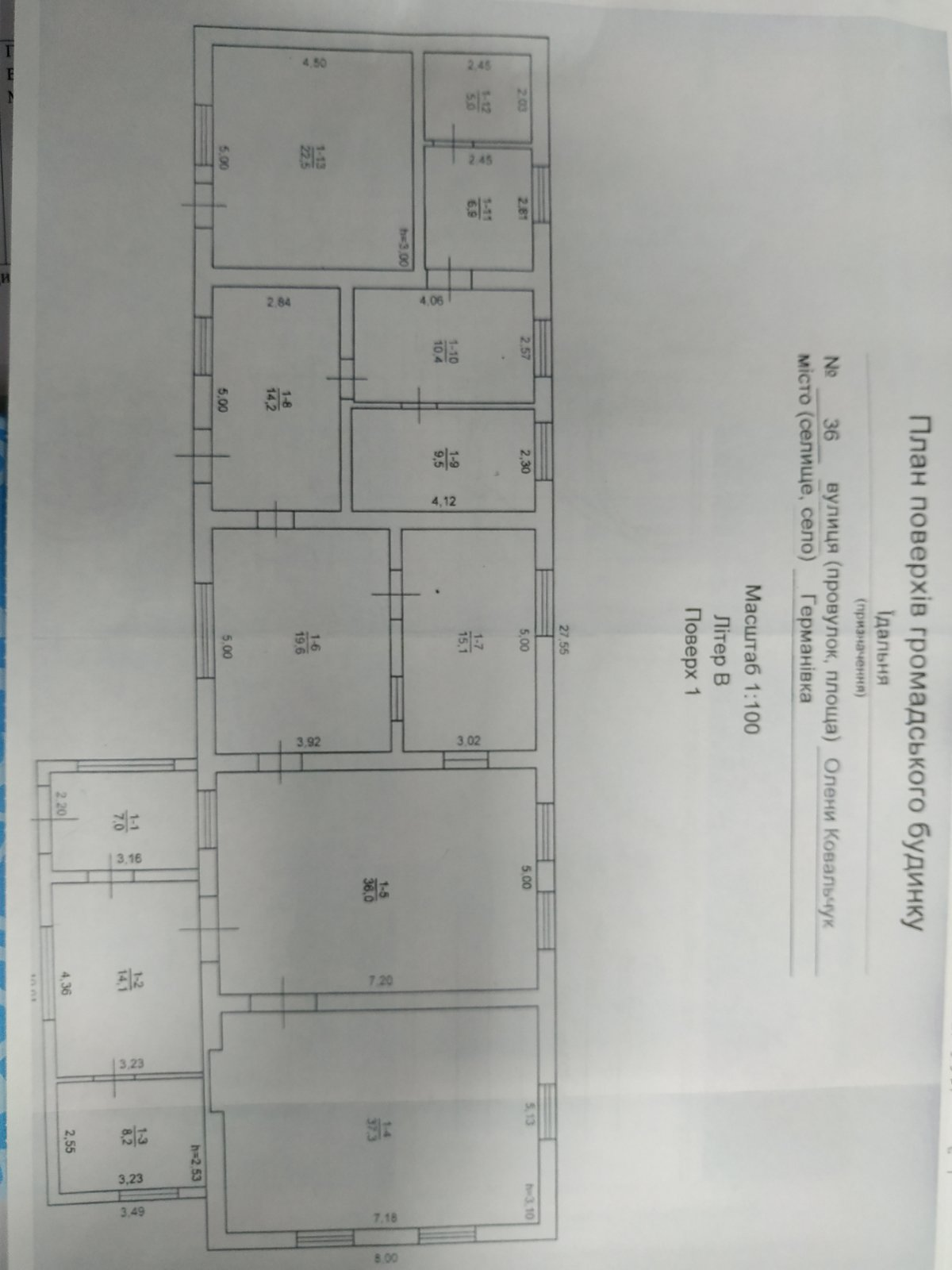 4.Карта розташування 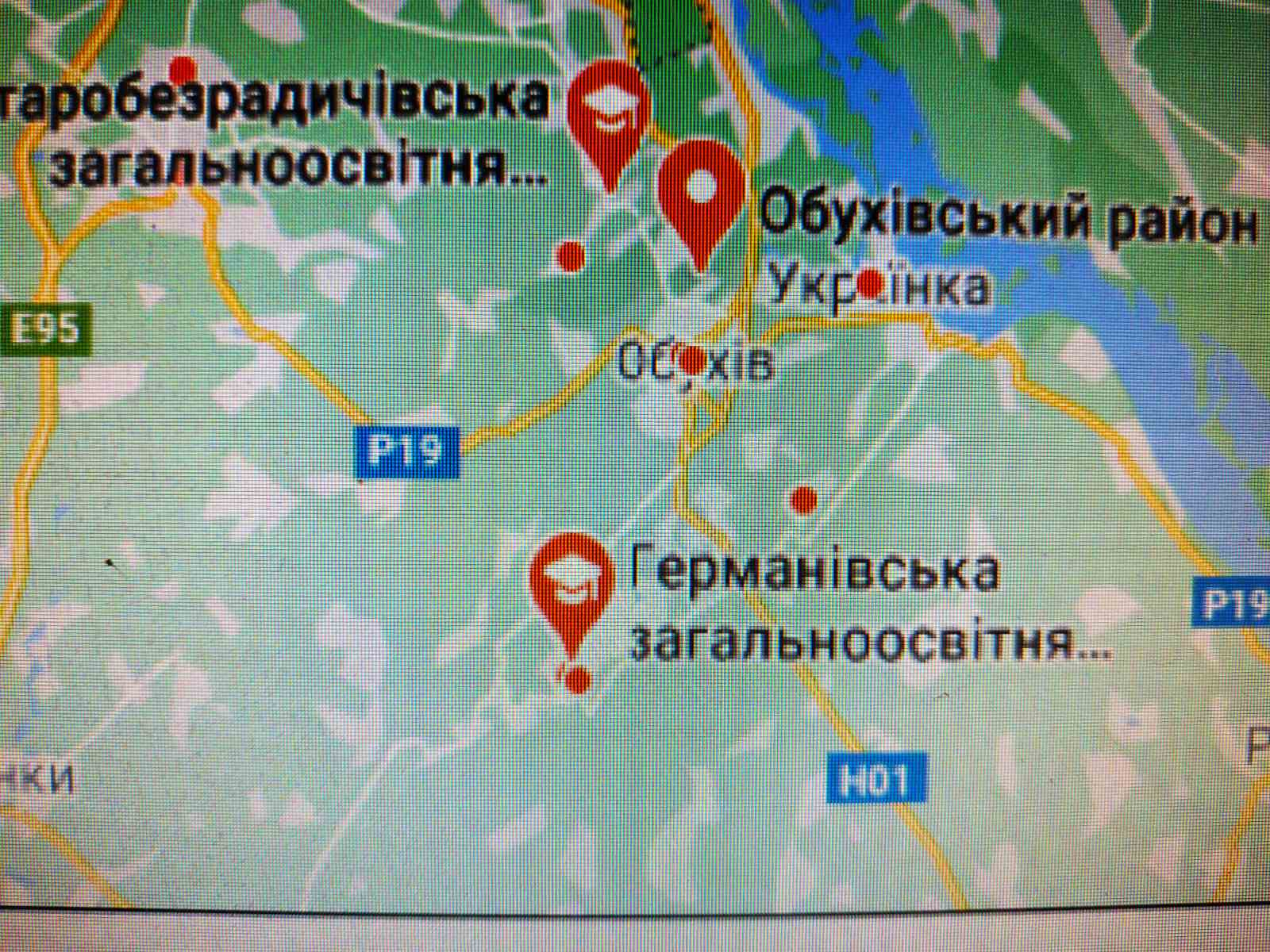 